Телевизионный анонс на июльМосква, 23.06.2022Телеканал «Ля-минор. Мой музыкальный» представляет события июля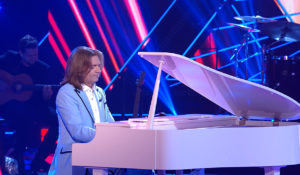 Лучшие музыкальные проекты и концерты популярных исполнителей, которые редакция рекомендует к обязательному просмотру. Burito. Большой сольный концерт, 3 июля в 16:00 — делайте звук громче и подпевайте любимым песням группы! Качественное звучание, современные мелодии и заряд энергии гарантированы! Музыканты исполнят лучшие хиты, включая треки из альбома «Самскара».Концерт Владимира Преснякова, 17 июля в 16:00 — грандиозный концерт в Crocus City Hall, на котором собралась вся семья музыканта, звездные гости и поклонники его творчества. Много звука и света, любимых хитов и новых песен!Творческий вечер Дмитрия Маликова, 24 июля в 16:00 — друзья и коллеги по творчеству удивят знаменитого певца своим исполнением его знаменитых хитов.Большой сольный концерт Максима Фадеева, 31 июля в 16:00 — особенный, редкий и душевный концерт представит не только известные и любимые хиты Фадеева, но и новые песни выдающегося музыканта. Зрителей ждет двухчасовая эксклюзивная программа, аналогов которой нет.Контакты:Пресс-служба ООО «ТПО Ред Медиа»Вероника СмольниковаТел.: +7 (495) 777-49-94 доб. 733Тел. моб.: +7 (988) 386-16-52E-mail: smolnikovavv@red-media.ruБольше новостей на наших страницах в ВК, ОК и Telegram.Информация о телеканале:Ля-минор. Мой музыкальный. Музыка на целый день в ритме и настроении каждого зрителя. В эфире – актуальные клипы, хиты прошедшего десятилетия и новинки, популярные в сети. Артисты канала – представители разных музыкальных жанров, поющие на русском языке. Мой музыкальный – для каждого свой, свой для каждого. Производится компанией «Ред Медиа». www.mymusictv.ruРЕД МЕДИА. Ведущая российская телевизионная компания по производству и дистрибуции тематических телеканалов для кабельного и спутникового вещания. Входит в состав «Газпром-Медиа Холдинга». Компания представляет дистрибуцию 39 тематических телеканалов форматов SD и HD, включая 18 телеканалов собственного производства. Телеканалы «Ред Медиа» являются лауреатами международных и российских премий, вещают в 980 городах на территории 43 стран мира и обеспечивают потребности зрительской аудитории во всех основных телевизионных жанрах: кино, спорт, развлечения, познание, музыка, стиль жизни, хобби, детские. www.red-media.ru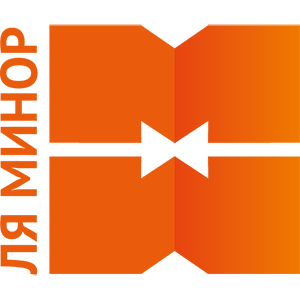 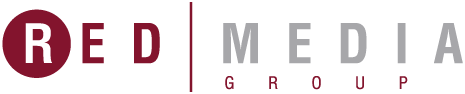 